Reptile Cardiovascular Anatomy and Physiology QuestionsQuestion:Where is the cardiac pacemaker (initiation of electrical impulse) of the ophidian heart located?Left atriumSinus venosusInterventricular septumPurkinje fibersCavum pulmonaleAnswer: BQuestion:What are the three subchambers of the non-crocodilian ventricle?Answer: Cavum pulmonale, cavum venosum, cavum arteriosumQuestion:What ligament anchors the heart to the pericardium in Testudines?Answer: Gubernaculum cordisFollow-up Question:Which reptilian groups do not have a gubernaculum cordis?Answer: Snakes, veranids (heart is free within pericardial sac)Question:What is the location of the crocodilian foramen of Panizza?Answer: Between the left and right aorta.Discussion Question:What are some factors that influence the extent of cardiac shunting between pulmonary and systemic circulation in reptiles? What would be expected to occur with an increase in parasympathetic vs sympathetic tone?Answers:Diving, apnea, metabolism/activity level, hibernation (chelonians), digestion, temperature, anesthesia (any increases in parasympathetic or sympathetic tone).Increased parasympathetic tone (rest, diving, apnea) results in right to left shunting and decreased pulmonary perfusion.Increased sympathetic tone results in left to right shunting and increases pulmonary perfusion.Reptile Anatomy & Physiology 8/25/21 QuestionsWhich of the following reptiles lacks a urinary bladder?Loggerhead sea turtle (Caretta caretta)Tuatara (Sphenodon punctalus)American alligator (Alligator mississippiensis)Green iguana (Iguana iguana)Leopard gecko (Eublepharis macularius)When compared to mammalian nephrons, reptilian nephrons lack which of the following:GlomerulusLong convoluted tubuleShort intermediate segmentShort distal tubuleLoop of HenleWhich viral infection is associated with softening of the shell in juvenile herbivorous tortoises?PicornavirusArenavirusParamyxovirusHerpesvirusAdenovirusYou observe characteristic dyskeratosis lesions on the carapace of a Texas tortoise (Gopherus berlandieri) on exam. What is the likely causative agent?Fusarium semitectumAn owner has brought you the animal below to examine. One other uromastyx at home recently died and was found to have subcutaneous abscesses and septicemia. What is the likely causative agent? The owner also has a bearded dragon and a collared lizard that these uromastyx interacted with. What is the concern for the other lizards?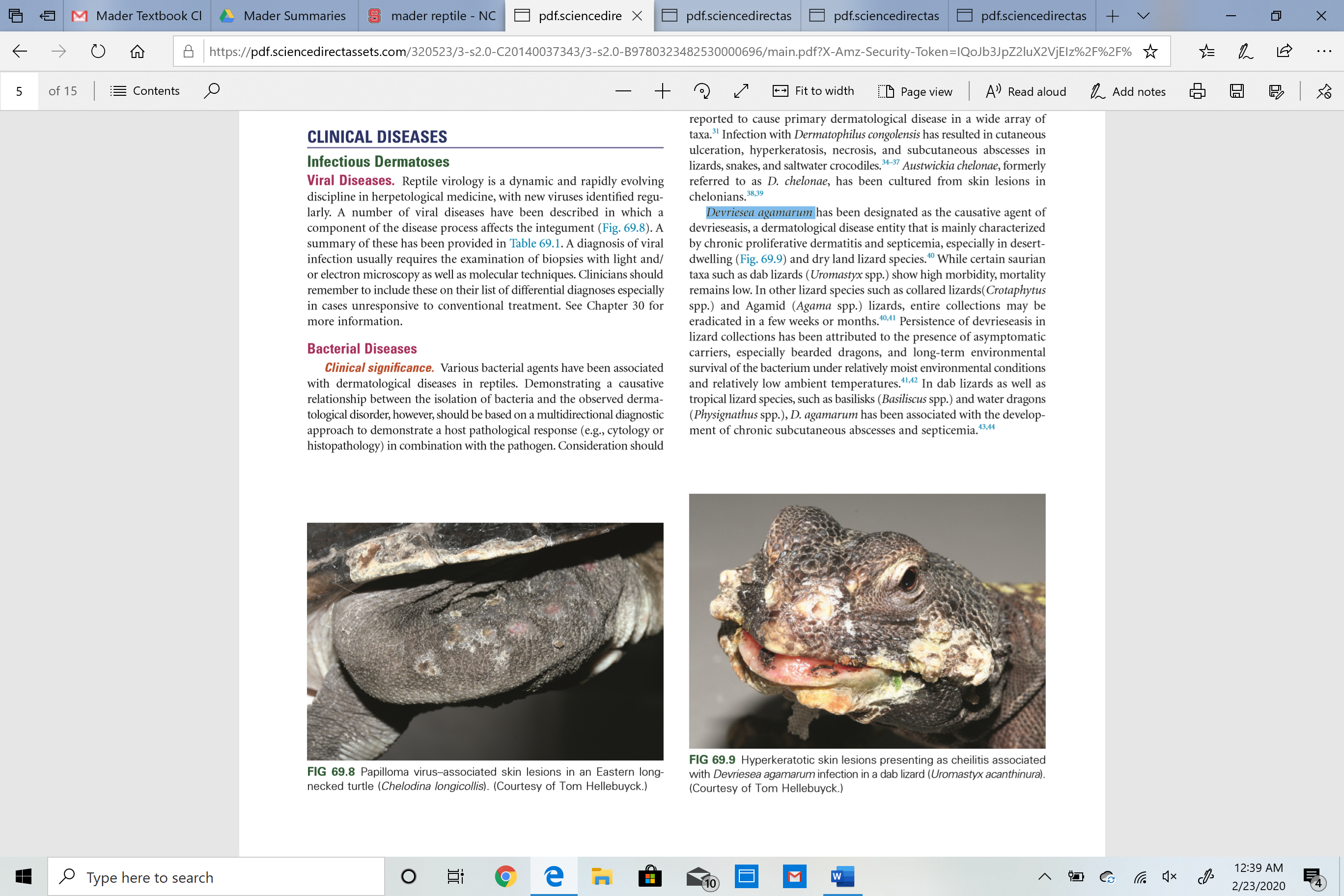 Devriesea agamarum, high mortality in collared lizards, bearded dragons can be asymptomatic carriersIn which reptile is the epididymis generally absent?SnakesLizardsCrocodiliansTerrestrial cheloniansAquatic cheloniansAnswer: AWhat is the primary factor in determining reproductive maturity in reptiles?Maternal conditionEnvironmental temperatureAgeBody sizePresence of opposite sexAnswer D.Which of the following reptiles is viviparous?Gharial (Gavialis gangeticus)Alligator snapping turtle (Macrochelys temminckii)Common chuckwalla (Sauromalus ater)Jackson’s chameleon (Trioceros jacksonii)Sand boa (Eryx jayakari)Answer: D. Jackson’s chameleon 
– All crocodilians and chelonians are oviparous, the majority of iguanids are oviparous, veiled and panther chameleons are oviparous but Jackson’s chameleon is viviparous, most boas are viviparous except sand boas and Calabar pythons (ground/burrowing boa). See table 80.1 in Mader Ch 80. TherioOvarian follicular development in the squamate starts with a small, clear to white follicle known as a __________ follicle. The accumulation of yolk within a maturing follicle is called                       . Mature follicles are ovulated and granulosa cells form a ________ _________ which produces progesterone through the remaining gravid cycle. The ovulated egg is received by the                      , where fertilization occurs. Then it travels through the a-glandular region of the oviduct, the                         , followed by the glandular region, the                               , where albumen, shell membranes, and shell are laid down. The oviduct empties the egg into the ________ of the cloaca through the ________ ________ prior to oviposition.Ovarian follicular development in the squamate starts with a small, clear to white follicle known as a previtellogenic follicle. The accumulation of yolk within a maturing follicle is called vittelogenesis. Mature follicles are ovulated and granulosa cells form a corpus luteum which produces progesterone through the remaining gravid cycle. The ovulated egg is received by the infundibulum, where fertilization occurs. Then it travels through the a-glandular region of the oviduct, the isthmus, followed by the glandular region, the uterus, where albumen, shell membranes, and shell are laid down. The oviduct empties the egg into the urodeum of the cloaca through the genital papilla prior to oviposition.Which orders of reptiles have complete tracheal rings?Answer: Chelonians and crocodiliansName the four routes of gas exchange utilized by reptilesAnswer: pulmonary, skin, gular, cloacal